Pupil Premium Strategy 2019-20  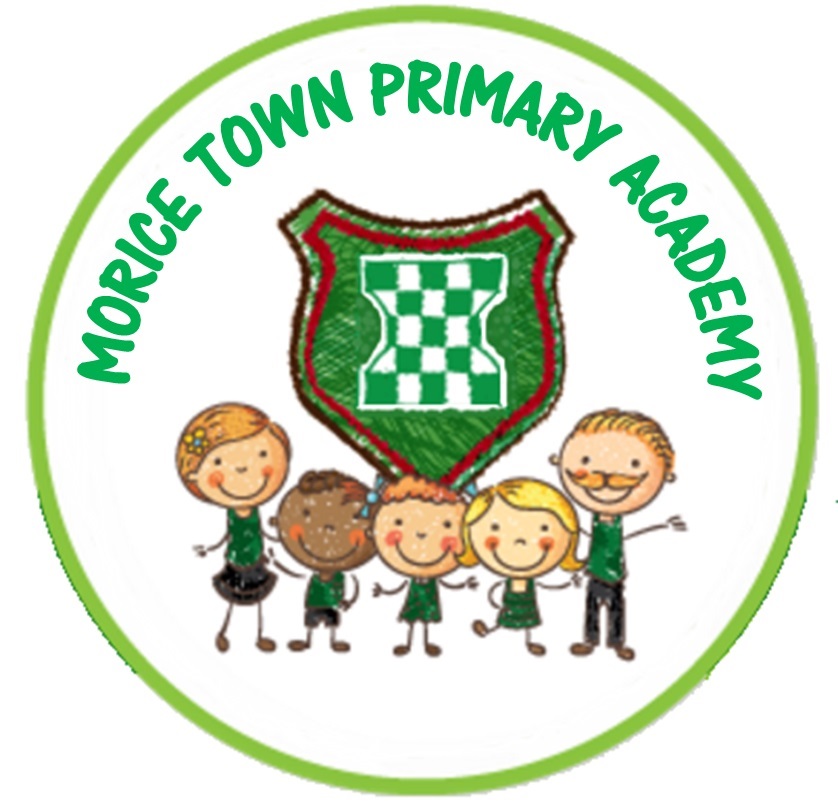 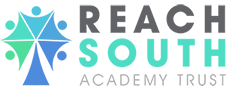 Summary informationSummary informationSummary informationSummary informationSummary informationSummary informationSummary informationSummary informationSchoolMorice Town Primary AcademyMorice Town Primary AcademyMorice Town Primary AcademyMorice Town Primary AcademyMorice Town Primary AcademyMorice Town Primary AcademyMorice Town Primary AcademyAcademic Year2019-20Total PP budget£117,960£117,960Date of most recent PP ReviewDate of most recent PP ReviewOctober 2019Total number of pupils182Number of pupils eligible for PP102102Date for next internal review of this strategyDate for next internal review of this strategyFeb 2020Achievement Profile 2018Achievement Profile 2018Achievement Profile 2018Achievement Profile 2018Achievement Profile 2018Achievement Profile 2018Achievement Profile 2018Achievement Profile 2018Pupils eligible for PP (your school)Pupils eligible for PP (your school)Pupils not eligible for PP i.e. other pupilsPupils not eligible for PP i.e. other pupilsYear 1 - Phonics Screening Check:Year 1 - Phonics Screening Check:Year 1 - Phonics Screening Check:Year 1 - Phonics Screening Check:33%33%58%58%Key Stage 1: AttainmentKey Stage 1: AttainmentKey Stage 1: AttainmentKey Stage 1: Attainment% achieving ‘expected+’ in reading% achieving ‘expected+’ in reading% achieving ‘expected+’ in reading% achieving ‘expected+’ in reading46%46%63%63%% achieving‘expected+’ in writing% achieving‘expected+’ in writing% achieving‘expected+’ in writing% achieving‘expected+’ in writing44%44%56%56%% achieving ‘expected+’ in maths% achieving ‘expected+’ in maths% achieving ‘expected+’ in maths% achieving ‘expected+’ in maths44%44%66%66%Key Stage 2: AttainmentKey Stage 2: AttainmentKey Stage 2: AttainmentKey Stage 2: Attainment% achieving ‘expected+’ in reading% achieving ‘expected+’ in reading% achieving ‘expected+’ in reading% achieving ‘expected+’ in reading45%45%41%41%% achieving ‘expected+’ in writing% achieving ‘expected+’ in writing% achieving ‘expected+’ in writing% achieving ‘expected+’ in writing73%73%55%55%% achieving ‘expected+’ in maths% achieving ‘expected+’ in maths% achieving ‘expected+’ in maths% achieving ‘expected+’ in maths63%63%46%46%% achieving in reading, writing and maths% achieving in reading, writing and maths% achieving in reading, writing and maths% achieving in reading, writing and maths45%45%36%36%Key Stage 2: ProgressKey Stage 2: ProgressKey Stage 2: ProgressKey Stage 2: Progressprogress in reading progress in reading progress in reading progress in reading NANA-0.9-0.9progress in writing progress in writing progress in writing progress in writing NANA+1.1+1.1progress in maths progress in maths progress in maths progress in maths NANA-1.1-1.1Barriers to future attainment (for pupils eligible for PP, including high ability)Barriers to future attainment (for pupils eligible for PP, including high ability)Barriers to future attainment (for pupils eligible for PP, including high ability)Barriers to future attainment (for pupils eligible for PP, including high ability)Barriers to future attainment (for pupils eligible for PP, including high ability)In-school barriers (issues to be addressed in school, such as poor oral language skills)In-school barriers (issues to be addressed in school, such as poor oral language skills)In-school barriers (issues to be addressed in school, such as poor oral language skills)In-school barriers (issues to be addressed in school, such as poor oral language skills)In-school barriers (issues to be addressed in school, such as poor oral language skills)Poor language skills especially on entry in EY provision, these limit the pupils ability to communicate and understand spoken instructions.Poor language skills especially on entry in EY provision, these limit the pupils ability to communicate and understand spoken instructions.Poor language skills especially on entry in EY provision, these limit the pupils ability to communicate and understand spoken instructions.Many children lacking resilience and desire  to succeed when challenged also display passive attitudes to their learningMany children lacking resilience and desire  to succeed when challenged also display passive attitudes to their learningMany children lacking resilience and desire  to succeed when challenged also display passive attitudes to their learningC.C.High number of children requiring emotional / welfare support necessitating a range of interventions in order to access the curriculum.High number of children requiring emotional / welfare support necessitating a range of interventions in order to access the curriculum.High number of children requiring emotional / welfare support necessitating a range of interventions in order to access the curriculum.External barriers (issues which also require action outside school, such as low attendance rates)External barriers (issues which also require action outside school, such as low attendance rates)External barriers (issues which also require action outside school, such as low attendance rates)External barriers (issues which also require action outside school, such as low attendance rates)External barriers (issues which also require action outside school, such as low attendance rates)D.D.Attendance of disadvantaged groups is below that of other children, including persistent absenteeism. Attendance of disadvantaged groups is below that of other children, including persistent absenteeism. Attendance of disadvantaged groups is below that of other children, including persistent absenteeism. E.E.Low parental engagement and ability to support children at home.Low parental engagement and ability to support children at home.Low parental engagement and ability to support children at home.Desired outcomes ( how they will be measured)Desired outcomes ( how they will be measured)Desired outcomes ( how they will be measured)Desired outcomes ( how they will be measured)Success criteriaProgress of disadvantaged pupils is accelerated to reduce in school gaps in attainment. Reviewed during pupil progress meetings using in school assessment data.Progress of disadvantaged pupils is accelerated to reduce in school gaps in attainment. Reviewed during pupil progress meetings using in school assessment data.Attainment gap between disadvantaged and non-disadvantaged reduced in all year groups.Attainment gap between disadvantaged and non-disadvantaged reduced in all year groups.Use of learning dispositions to develop children’s positive behaviours towards challenge and learning. Measured through pupil conferencing and walk throughsUse of learning dispositions to develop children’s positive behaviours towards challenge and learning. Measured through pupil conferencing and walk throughsPupils can discuss and explain their learning dispositions and provide examples of where and when they have used them.Pupils can discuss and explain their learning dispositions and provide examples of where and when they have used them.Improved oral language skills for pupils, sp & l support blank level assessments.Improved oral language skills for pupils, sp & l support blank level assessments.Pupils will be able to explain their learning.Pupils will be able to explain their learning.Improved attendance for all pupils. Weekly & monthly attendance dataImproved attendance for all pupils. Weekly & monthly attendance dataAttendance at or close to 97%, persistent absenteeism to be reduced to 12%Attendance at or close to 97%, persistent absenteeism to be reduced to 12%Planned expenditure Planned expenditure Planned expenditure Planned expenditure Planned expenditure Planned expenditure Academic year2019-202019-202019-202019-202019-20The three headings below enable schools to demonstrate how they are using the pupil premium to improve classroom pedagogy, provide targeted support and support whole school strategies. The three headings below enable schools to demonstrate how they are using the pupil premium to improve classroom pedagogy, provide targeted support and support whole school strategies. The three headings below enable schools to demonstrate how they are using the pupil premium to improve classroom pedagogy, provide targeted support and support whole school strategies. The three headings below enable schools to demonstrate how they are using the pupil premium to improve classroom pedagogy, provide targeted support and support whole school strategies. The three headings below enable schools to demonstrate how they are using the pupil premium to improve classroom pedagogy, provide targeted support and support whole school strategies. The three headings below enable schools to demonstrate how they are using the pupil premium to improve classroom pedagogy, provide targeted support and support whole school strategies. Quality of teaching for allQuality of teaching for allQuality of teaching for allQuality of teaching for allQuality of teaching for allQuality of teaching for allDesired outcomeChosen action/approachWhat is the evidence and rationale for this choice?How will you ensure it is implemented well?Staff leadWhen will you review implementation?Pupils give timely accurate feedback to support and promote their learningVisible Learning  (VL) approachRefine feedback work from last year, include pupil voice to ensure effectiveness of feedback, book looks to carefully track pupil’s response to marking.VL evidence and Sutton Trust evidence highlights positive impact of feedback on pupils' progress.Sutton Trust Evidence +8 months-feedbackVL continues to be a key driver of SIP, staff inset Staff appraisal linked to VL.Cross school initiative with all MAT schools.SC/PD/AWTermly during walkthroughs and regular  book looks Autumn 2019Pupils are clear about the desired qualities and outcomes from their learning.VL development of teacher clarity, cross school development of the learning environment and co-constructed success criteriaVL evidence of teacher clarity has a positive impact on pupil attainment Whole school approach and definition of clarity and enabling pupils to be assessment capable learners.SC/PD/AWSpring 2020Develop pupils reading comprehension skillsRefine the use of ERIC- daily teaching of reading and follow up activities.Pupil data has improved last year but it still indicates that reading is an area for development, particularly the higher order reading skills.Sutton Trust evidence +5 months progress for reading comprehension.Literacy and ASL to support and monitor its development, 2 inset sessions throughout the year.Reorganise the library and purchase new stock to supplement current.Librarian in every lunchtime to support children’s free choice of reading material.Staff opportunities to work alongside other colleagues. AW/ BC (ASL) Termly review meetings, use of pupils data.Budgets costsBudgets costsBudgets costsBudgets costsBudgets costs£13,000Targeted supportTargeted supportTargeted supportTargeted supportTargeted supportTargeted supportDesired outcomeChosen action/approachWhat is the evidence and rationale for this choice?How will you ensure it is implemented well?Staff leadWhen will you review implementation?Increase the pupils’ phonic skills and knowledge, ensuring their application in reading and writing activities.Review current provision for Phonic & literacy support retrain adults to ensure high quality of provision for all pupil groups.Grouping of pupils provides targeted support phonics/ literacy activities at required levelSutton Trust phonics +4 months.Opportunities for AW to undertake observations of phonic groups and sessions. End of yr 1& 2 phonics screening test results will be in line with national expectations.AWTermly, December, March & JulyFocussed support for small groups of pupils, targeting pupils at risk of falling behind.Small group supportCertain pupils will require additional support, re-teaching or revising work to consolidate their learning.Sutton Trust evidence +4 monthsTeacher and TAs to define pupils and objectives to be reviewed.Walk throughs will gather evidence on quality of teaching and pupil progress meetings on impact of strategy.SLT  & class teachersTermly, December, March & JulySupport dis-advantaged pupils with additional needs.0.1 funding of  SENDCo time to support dis-advantaged pupils.70% of the SEND pupils are also disadvantaged, many of their barriers to learning need specialist support.SENDCo monitors the provision for these pupils. Where appropriate IEP targets and external agency support sought.SLTImproved oracy in EY / KS1 pupils1 day a week speech & language therapy from Dame Hannah’s. Additional provision of an additional Sp&L TA working 0.5 across the school.+5 months Sutton Trust Focus on early intervention for EY pupils and continuing in to yr 1 as required.Termly meetings between sp/l therapist and SENCo.Pre and post testing monitoring the progress of pupils, re-referral back into NHS as required.XB/ JSTermly with therapist Provide pupils with appropriate support to overcome/ minimise their barriers to learning.Access to MAST services, part of subscription to Plymouth Excellence Cluster.+4 months Sutton TrustPrompt referral for specialist support as required ensuring timely interventions.Termly planning meetings with schools named Ed Psychologist.XBXB/HLTermly planning meetings  £4,500CAN’T SEE THIS TIS TRAINING IN THE BUDGET?Total budgeted costTotal budgeted costTotal budgeted costTotal budgeted costTotal budgeted cost£76,000Other approachesOther approachesOther approachesOther approachesOther approachesOther approachesDesired outcomeChosen action/approachWhat is the evidence and rationale for this choice?How will you ensure it is implemented well?Staff leadWhen will you review implementation?Raise attainment through improved attendance.EWO bought in services, attendance rewards for classes, prompt response to dropping attendance.Good attendance is linked to high attainment, targeted on persistent absenteeism initially and sub 95% attendees.Overall school target 97%Admin staff closely monitor attendance of targeted pupils. Development of Attendance team lead by Safeguarding and Welfare lead Prompt referral to EWO as required.6 weekly EWO visits.PD / VNTermly Report to Governors Pupils arrive at school ready to learn.Continue to subsidised attendance at Breakfast club, provision of after school clubsNumber of pupils arriving at school hungry or waiting outside school from an early hour is reduced.  Attendance records of pupils joining BC show a marked improvement in their attendance.Close monitoring of pupils attendance at BC. JP/ SLTTermly meetingIncrease parents’ involvement in school and increasing their engagement with pupils’ learning.Parental support advisor to run parent skills workshop and provide an additional link tie the community.Pupils whose parents are positive about school usually have higher progress rates. Sutton Trust +3months parental engagement.Termly meetings with PSA reviewing groups run and attendance.JP/JRChildren have a positive lunchtime leading to productive afternoon learningSporting lunchtime support for pupils who struggle to moderate their own behaviour.Some of the disadvantaged pupils struggle to manage their behaviour at lunchtime. Sport coaches engage them positively and mentor them around good behaviour choices.Regular review of group members, with a view to re-introducing them onto playground at lunch timeXB/PDEnsure parents of EAL pupils have Translation service used to ensure parents gain full understanding of discussions at meetings.Translation service provided by LEA approved individualsTranslators invited when appropriate to attend meetingsXB/SPForces children engaged in a number of special events in the city.Linking with HMS Heroes schedule of events this year.Providing an opportunity for these pupils to attend events where other forces children are present to share experiences And build positive relationships with them.XB will co-ordinate attendance at events.XBTotal budgeted costTotal budgeted costTotal budgeted costTotal budgeted costTotal budgeted cost£ 28,000Total cost of Pupil Premium Plan £117,000Total cost of Pupil Premium Plan £117,000Total cost of Pupil Premium Plan £117,000Total cost of Pupil Premium Plan £117,000Total cost of Pupil Premium Plan £117,000Total cost of Pupil Premium Plan £117,000